2018 SPRING HILL SUMMER FOOTBALL CAMPDevelop the Winner in You!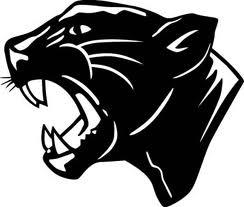 PANTHER NATIONTWO GREAT SESSIONS –These camps will feature instruction for boys from Head Coach Kelly Mercer and the Spring Hill coaching staff. The focus will be skill development and fundamentals.Meet the Coaches	Learn the Plays 		Develop Skills 	Improve Your FutureWhat: 		Spring Hill Summer Football Camp 		Where: Spring Hill Panther Stadium By:		Kelly Mercer, Head Coach / Camp Director Cost:		$50Dates:		Incoming grades 7th thru 9th 	Mon. – Wed.	July 30-Aug. 1     6pm – 8pm		What to Bring:	Cleats and water How to Register: 	Fill out form below and return it to the Athletic Office			Cash or Check (make out to Spring Hill Athletics)                                    3101 Spring Hill Rd., 75605Shirts:	Will be available at the end of camp. You may indicate size on form belowQuestions: 		Contact Kelly Mercer at 903-446-3331 or kmercer@shisd.net-----------------------------------------------------------------------------------------------------------------------------------------Camper Name: _________________________________________Email Address: ___________________________________________________________Grade entering 18-19 school year: _________  	          	Circle t-shirt size:  YS    YM    YL    AS    AM     AL    XL      Phone __________________________ Alternate Phone ________________________I, the undersigned parent or guardian, attest that__________________________ is to the best of my knowledge, in good physical health, I hereby voluntarily waive any claims against Spring Hill ISD, and the staff for any personal injuries that may occur to _______________ for the duration of the Panther Football Camp.Parent or Guardian Signature: _____________________________________Date_____________________